PENGARUH PEMBIAYAAN MUDHARABAH DAN MUSYARAKAH TERHADAP LABA BERSIH BANK UMUM SYARIAH PERIODE 2015-2017SKRIPSIDiajukan untuk Menyusun Skripsi sebagai Salah Satu Syarat untuk Memperoleh Gelar Sarjana Ekonomi (S.E)pada Jurusan Perbankan SyariahFakultas Ekonomi dan Bisnis IslamUniversitas Sultan Maulana Hasanuddin Banten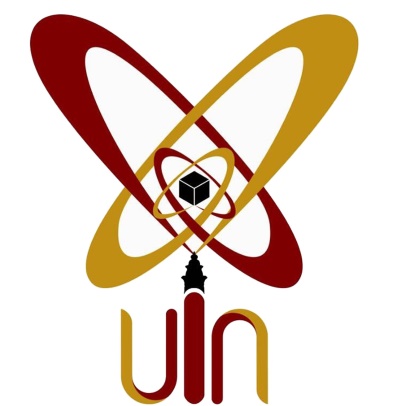 Oleh :HASNAH ISTIQOMAHNIM :141500054FAKULTAS EKONOMI DAN BISNIS ISLAMUNIVERSITAS ISLAM NEGERI (UIN) SULTAN MAULANA HASANUDDIN BANTEN2018 M / 1439 H